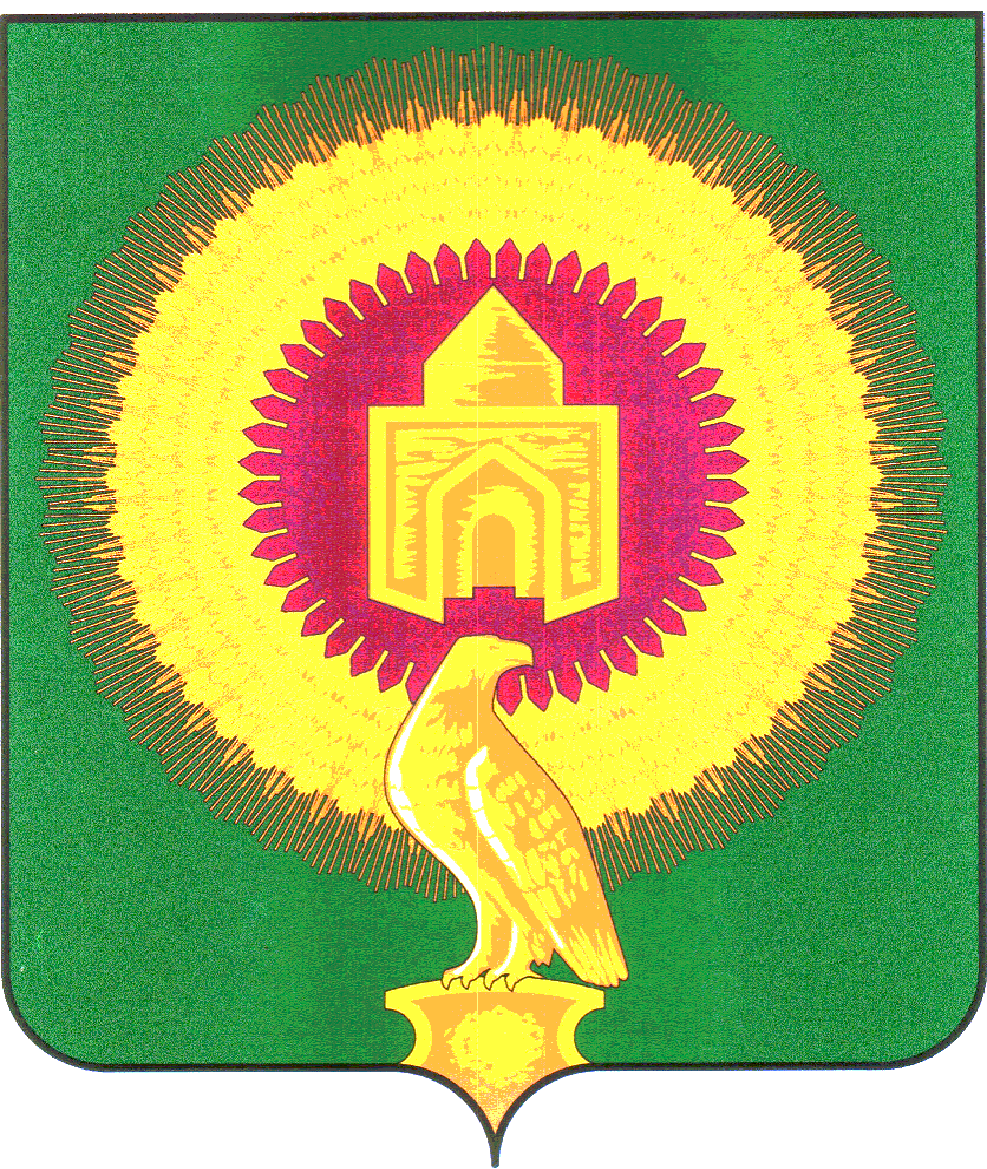 СОВЕТ ДЕПУТАТОВНИКОЛАЕВСКОГО СЕЛЬСКОГО ПОСЕЛЕНИЯВАРНЕНСКОГО МУНИЦИПАЛЬНОГО РАЙОНАЧЕЛЯБИНСКОЙ ОБЛАСТИРЕШЕНИЕот  2021  года                                                     проектОб  исполнении бюджетаНиколаевского сельского поселенияза 12 месяцев 2020 года Заслушав доклад финансового директора МКУ «ЦБПУиО» Пелих Н.С. «Об  исполнении  бюджета Николаевского сельского поселения за 12 месяцев 2020 года», Совет депутатов Николаевского сельского поселения РЕШАЕТ:1. Утвердить отчет об исполнении бюджета Николаевского сельского поселения за          12 месяцев 2020 года по доходам в сумме 6828,52 тыс. рублей, по расходам в сумме 6765,99 тыс. рублей с превышением доходов над расходами (профицит бюджета Николаевского сельского поселения) в сумме 62,53 тыс. рублей со следующими показателями: - по доходам бюджета Николаевского сельского поселения за 12 месяцев 2020 года согласно приложению 1; - по расходам бюджета Николаевского сельского поселения по ведомственной структуре расходов бюджета за 12 месяцев 2020 года согласно приложению 2; - по расходам бюджета Николаевского сельского поселения по разделам, подразделам, целевым статьям и видам расходов классификации расходов бюджетов за 12 месяцев 2020 года согласно приложению 3;- по источникам внутреннего финансирования дефицита бюджета Николаевского сельского поселения за 12 месяцев 2020 года согласно приложению 4. 	2. Настоящее решение вступает в силу со дня его подписания и обнародования.Глава  Николаевского сельского поселения	А.Ю.КульковПредседатель Совета депутатов	В.А. БочкарёваПриложение № 1к решению Совета депутатов Николаевского сельского поселения «Об исполнении бюджета Николаевского сельского поселения за 12 месяцев  2020  года»от  ********  2021  года  № проект Доходы бюджета Николаевского сельского поселения за 12 месяцев 2020 годатыс.рублейПриложение № 2к решению Совета депутатов Николаевского сельского поселения «Об исполнении бюджета Николаевского сельского поселения за 12 месяцев  2020 года»от *******  2021 года  № проект Расходы бюджета Николаевского сельского поселения за 12 месяцев 2020 года по ведомственной структуре расходов бюджетатыс. рублей     Приложение № 3к решению Совета депутатов Николаевского сельского поселения «Об исполнении бюджета Николаевского сельского поселения за 12 месяцев 2020 года»от ****** 2021 года  № проект Расходы бюджета сельского поселения за 12 месяцев  2020 года по разделам, подразделам, целевым статьям и видам расходов классификации расходов бюджета Николаевского сельского поселениятыс.рублейПриложение № 4к решению Совета депутатов Николаевского сельского поселения «Об исполнении бюджета Николаевского  сельского поселения за 12 месяцев 2020 года»от ****** 2021 года  № проектИсточники внутреннего финансирования дефицита бюджета Николаевского сельского поселения за 12 месяцев  2020 годатыс. рублейГл. администраторКВДНаименование КВДЗачисленоИтого6 828,52182680,391821.01.02010.01.1000.110Налог на доходы физических лиц с доходов, источником которых является налоговый агент, за исключением доходов, в отношении которых исчисление и уплата налога осуществляются в соответствии со статьями 227, 227.1 и 228 Налогового кодекса Российской Федерации (сумма платежа (перерасчеты, недоимка и задолженность по соответствующему платежу, в том числе по отмененному)28,181821.01.02010.01.2100.110Налог на доходы физических лиц с доходов, источником которых является налоговый агент, за исключением доходов, в отношении которых исчисление и уплата налога осуществляются в соответствии со статьями 227, 227.1 и 228 Налогового кодекса Российской Федерации (пени по соответствующему платежу)0,071821.01.02020.01.1000.110Налог на доходы физических лиц с доходов, полученных от осуществления деятельности физическими лицами, зарегистрированными в качестве индивидуальных предпринимателей, нотариусов, занимающихся частной практикой, адвокатов, учредивших адвокатские кабинеты, и других лиц, занимающихся частной практикой в соответствии со статьей 227 Налогового кодекса Российской Федерации (сумма платежа (перерасчеты, недоимка и задолженность по соответствующему платежу, в том числе по отмененному)0,211821.01.02020.01.3000.110Налог на доходы физических лиц с доходов, полученных от осуществления деятельности физическими лицами, зарегистрированными в качестве индивидуальных предпринимателей, нотариусов, занимающихся частной практикой, адвокатов, учредивших адвокатские кабинеты, и других лиц, занимающихся частной практикой в соответствии со статьей 227 Налогового кодекса Российской Федерации (суммы денежных взысканий (штрафов) по соответствующему платежу согласно законодательству Российской Федерации)0,011821.01.02030.01.1000.110Налог на доходы физических лиц с доходов, полученных физическими лицами в соответствии со статьей 228 Налогового кодекса Российской Федерации (сумма платежа (перерасчеты, недоимка и задолженность по соответствующему платежу, в том числе по отмененному)0,151821.01.02030.01.3000.110Налог на доходы физических лиц с доходов, полученных физическими лицами в соответствии со статьей 228 Налогового кодекса Российской Федерации (суммы денежных взысканий (штрафов) по соответствующему платежу согласно законодательству Российской Федерации)0,011821.05.03010.01.1000.110Единый сельскохозяйственный налог (сумма платежа (перерасчеты, недоимка и задолженность по соответствующему платежу, в том числе по отмененному)3,331821.06.01030.10.1000.110Налог на имущество физических лиц, взимаемый по ставкам, применяемым к объектам налогообложения, расположенным в границах сельских поселений (сумма платежа (перерасчеты, недоимка и задолженность по соответствующему платежу, в том числе по отмененному)86,141821.06.01030.10.2100.110Налог на имущество физических лиц, взимаемый по ставкам, применяемым к объектам налогообложения, расположенным в границах сельских поселений (пени по соответствующему платежу)3,641821.06.06033.10.1000.110Земельный налог с организаций, обладающих земельным участком, расположенным в границах сельских поселений (сумма платежа (перерасчеты, недоимка и задолженность по соответствующему платежу, в том числе по отмененному)91,021821.06.06033.10.2100.110Земельный налог с организаций, обладающих земельным участком, расположенным в границах сельских поселений (пени по соответствующему платежу)0,171821.06.06043.10.1000.110Земельный налог с физических лиц, обладающих земельным участком, расположенным в границах сельских поселений (сумма платежа (перерасчеты, недоимка и задолженность по соответствующему платежу, в том числе по отмененному)462,951821.06.06043.10.2100.110Земельный налог с физических лиц, обладающих земельным участком, расположенным в границах сельских поселений (пени по соответствующему платежу)4,528316 148,138311.08.04020.01.1000.110Государственная пошлина за совершение нотариальных действий должностными лицами органов местного самоуправления, уполномоченными в соответствии с законодательными актами Российской Федерации на совершение нотариальных действий(сумма платежа (перерасчеты, недоимка и задолженность по соответствующему платежу, в том числе по отмененному)1,308311.11.05025.10.0000.120Доходы, получаемые в виде арендной платы, а также средства от продажи права на заключение договоров аренды за земли, находящиеся в собственности сельских поселений (за исключением земельных участков муниципальных бюджетных и автономных учреждений)0,388311.11.05075.10.0000.120Доходы от сдачи в аренду имущества, составляющего казну сельских поселений (за исключением земельных участков)29,558311.16.10123.01.0101.140Доходы от денежных взысканий (штрафов), поступающие в счет погашения задолженности, образовавшейся до 1 января 2020 года, подлежащие зачислению в бюджет муниципального образования по нормативам, действовавшим в 2019 году(доходы бюджетов сельских поселений за исключением доходов, направляемых на формирование муниципального дорожного фонда, а также иных платежей в случае принятия решения финансовым органом муниципального образования о раздельном учете задолженности)32,258311.17.01050.10.0000.180Невыясненные поступления, зачисляемые в бюджеты сельских поселений-0,218312.02.16001.10.0000.150Дотация бюджетам сельских поселений на выравнивании бюджетной обеспеченности из бюджетов муниципальных районов1 310,008312.02.30024.10.0000.150Субвенции бюджетам сельских поселений на выполнение передаваемых полномочий субъектов Российской Федерации75,498312.02.35118.10.0000.150Субвенции бюджетам сельских поселений на осуществление первичного воинского учета на территориях, где отсутствуют военные комиссариаты51,998312.02.40014.10.0000.150Межбюджетные трансферты, передаваемые бюджетам сельских поселений из бюджетов муниципальных районов на осуществление части полномочий по решению вопросов местного значения в соответствии с заключенными соглашениями880,138312.02.49999.10.0000.150Прочие межбюджетные трансферты, передаваемые бюджетам сельских поселений3 767,24Наименование кодаКВСРКФСРКЦСРКВРСумма Итого6 765,99Администрация Николаевского сельского поселения Варненского муниципального района Челябинской области8316 765,99ОБЩЕГОСУДАРСТВЕННЫЕ ВОПРОСЫ83101003 358,12Расходы на выплаты персоналу в целях обеспечения выполнения функций государственными (муниципальными) органами, казенными учреждениями, органами управления государственными внебюджетными фондами83101029900420301100491,57Расходы на выплаты персоналу в целях обеспечения выполнения функций государственными (муниципальными) органами, казенными учреждениями, органами управления государственными внебюджетными фондами83101049900420401100599,94Закупка товаров, работ и услуг для обеспечения государственных (муниципальных) нужд831010499004204012001 341,20Межбюджетные трансферты831010499004204015009,07Иные бюджетные ассигнования831010499004204018003,33Иные бюджетные ассигнования8310104990892040180029,00Расходы на выплаты персоналу в целях обеспечения выполнения функций государственными (муниципальными) органами, казенными учреждениями, органами управления государственными внебюджетными фондами83101069900420401100471,02Иные бюджетные ассигнования8310107020000002080012,98Закупка товаров, работ и услуг для обеспечения государственных (муниципальных) нужд83101139900920300200400,00НАЦИОНАЛЬНАЯ ОБОРОНА831020051,99Расходы на выплаты персоналу в целях обеспечения выполнения функций государственными (муниципальными) органами, казенными учреждениями, органами управления государственными внебюджетными фондами8310203463005118010048,99Закупка товаров, работ и услуг для обеспечения государственных (муниципальных) нужд831020346300511802003,00НАЦИОНАЛЬНАЯ БЕЗОПАСНОСТЬ И ПРАВООХРАНИТЕЛЬНАЯ ДЕЯТЕЛЬНОСТЬ8310300541,29Закупка товаров, работ и услуг для обеспечения государственных (муниципальных) нужд8310309252002501020050,21Закупка товаров, работ и услуг для обеспечения государственных (муниципальных) нужд83103102520025020200491,08НАЦИОНАЛЬНАЯ ЭКОНОМИКА8310400673,42Закупка товаров, работ и услуг для обеспечения государственных (муниципальных) нужд83104091800201000200158,20Закупка товаров, работ и услуг для обеспечения государственных (муниципальных) нужд83104092400100010200515,22ЖИЛИЩНО-КОММУНАЛЬНОЕ ХОЗЯЙСТВО8310500675,61Закупка товаров, работ и услуг для обеспечения государственных (муниципальных) нужд83105039906000100200442,09Закупка товаров, работ и услуг для обеспечения государственных (муниципальных) нужд8310503990600050020025,77Закупка товаров, работ и услуг для обеспечения государственных (муниципальных) нужд8310505091000901020014,48Закупка товаров, работ и услуг для обеспечения государственных (муниципальных) нужд831050509101020002004,37Иные бюджетные ассигнования83105050910102000800188,90КУЛЬТУРА, КИНЕМАТОГРАФИЯ83108001 390,07Расходы на выплаты персоналу в целях обеспечения выполнения функций государственными (муниципальными) органами, казенными учреждениями, органами управления государственными внебюджетными фондами831080199044099011001 172,87Закупка товаров, работ и услуг для обеспечения государственных (муниципальных) нужд83108019904409901200216,83Иные бюджетные ассигнования831080199089400008000,37СОЦИАЛЬНАЯ ПОЛИТИКА831100075,49Социальное обеспечение и иные выплаты населению8311003282002838030075,49Наименование кодаКФСРКЦСРКВРСуммаИтого6 765,99ОБЩЕГОСУДАРСТВЕННЫЕ ВОПРОСЫ01003 358,12Расходы на выплаты персоналу в целях обеспечения выполнения функций государственными (муниципальными) органами, казенными учреждениями, органами управления государственными внебюджетными фондами01029900420301100491,57Расходы на выплаты персоналу в целях обеспечения выполнения функций государственными (муниципальными) органами, казенными учреждениями, органами управления государственными внебюджетными фондами01049900420401100599,94Закупка товаров, работ и услуг для обеспечения государственных (муниципальных) нужд010499004204012001 341,20Межбюджетные трансферты010499004204015009,07Иные бюджетные ассигнования010499004204018003,33Иные бюджетные ассигнования0104990892040180029,00Расходы на выплаты персоналу в целях обеспечения выполнения функций государственными (муниципальными) органами, казенными учреждениями, органами управления государственными внебюджетными фондами01069900420401100471,02Иные бюджетные ассигнования0107020000002080012,98Закупка товаров, работ и услуг для обеспечения государственных (муниципальных) нужд01139900920300200400,00НАЦИОНАЛЬНАЯ ОБОРОНА020051,99Расходы на выплаты персоналу в целях обеспечения выполнения функций государственными (муниципальными) органами, казенными учреждениями, органами управления государственными внебюджетными фондами0203463005118010048,99Закупка товаров, работ и услуг для обеспечения государственных (муниципальных) нужд020346300511802003,00НАЦИОНАЛЬНАЯ БЕЗОПАСНОСТЬ И ПРАВООХРАНИТЕЛЬНАЯ ДЕЯТЕЛЬНОСТЬ0300541,29Закупка товаров, работ и услуг для обеспечения государственных (муниципальных) нужд0309252002501020050,21Закупка товаров, работ и услуг для обеспечения государственных (муниципальных) нужд03102520025020200491,08НАЦИОНАЛЬНАЯ ЭКОНОМИКА0400673,42Закупка товаров, работ и услуг для обеспечения государственных (муниципальных) нужд04091800201000200158,20Закупка товаров, работ и услуг для обеспечения государственных (муниципальных) нужд04092400100010200515,22ЖИЛИЩНО-КОММУНАЛЬНОЕ ХОЗЯЙСТВО0500675,61Закупка товаров, работ и услуг для обеспечения государственных (муниципальных) нужд05039906000100200442,09Закупка товаров, работ и услуг для обеспечения государственных (муниципальных) нужд0503990600050020025,77Закупка товаров, работ и услуг для обеспечения государственных (муниципальных) нужд0505091000901020014,48Закупка товаров, работ и услуг для обеспечения государственных (муниципальных) нужд050509101020002004,37Иные бюджетные ассигнования05050910102000800188,90КУЛЬТУРА, КИНЕМАТОГРАФИЯ08001 390,07Расходы на выплаты персоналу в целях обеспечения выполнения функций государственными (муниципальными) органами, казенными учреждениями, органами управления государственными внебюджетными фондами080199044099011001 172,87Закупка товаров, работ и услуг для обеспечения государственных (муниципальных) нужд08019904409901200216,83Иные бюджетные ассигнования080199089400008000,37СОЦИАЛЬНАЯ ПОЛИТИКА100075,49Социальное обеспечение и иные выплаты населению1003282002838030075,49Код бюджетной классификации Российской ФедерацииНаименование источника средствСумма831 01050201100000510Источники внутреннего финансирования дефицитов бюджетов-62,53831 01050201100000610Изменение остатков средств на счетах по учёту средств бюджета-62,53